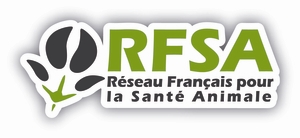 Groupe Résistance aux AntiparasitairesCompte rendu de la réunion du 20 septembre 2019 de 13h à 16h 11 rue des Messageries - 75010 ParisPrésentations des activités et initiatives en cours Christophe Chartier : présentation UMR BIOEPARVetagrosup : Groupe antiparasitaires RFSA _ feuille de route Gilles BourgoinINRAE : Groupe antiparasitaires RFSA_CNGS feuille de route Cédric NeveuEt présentation Loire Valley ResearchRaces de France : Groupe antiparasitaires RFSA_OS OV feuille de route Françoise DionSIMV : Présentation des recommandations de bonnes pratiques qui sont proposées par le SIMV pour validation par RFSA et qui pourraient ensuite servir de base pour la communication. Demande commentaires du groupe.Vétérinaires : BP AP VETO SIMV février 2019Eleveurs : BP AP ELEVEUR SIMV comm PV sept 2019GDS : intervention wohlfahrtia SNGTV : projet pour connaitre écosystème de la prairie (formation de formateur sur les écosytèmes). Annonce infographie en cours de validation sur bonnes pratiques éleveurs pour réunions éleveurs. Demande SIMV d’être associés à conception pour reprendre les recommandations du SIMV.DGAL : pas de projet de plan Ecoparasito mais volonté de vision agroécologie dans la gestion du parasitisme. Cibler les traitements pour minimiser les pertes économiques.Visite sanitaire sur parasitisme ruminantsEn 2019 et 2020, la visite sanitaire obligatoire petits ruminants a été dédiée à la gestion raisonnée des antiparasitaires, et la visite sanitaire obligatoire bovins également en 2020. 
6% des questionnaires remplis par les vétérinaires sanitaires font l’objet d’une remontée de données au SNGTV. Le SNGTV procèdera à l’analyse de ces données au cours du premier semestre 2021.Voir les instructions techniques DGAL/SDSPA/2020-52 du 22/01/2020 et DGAL/SDSPA/2019-71 du 29/01/2019.Retour d'information sur le congrès mondial de parasitologie vétérinaire (Madison, USA, juillet 2019)Non traitéPoints d'actualités : études ANSES/ANMV, site web SNGTVNathalie Bridoux : projet EPRIBELEPrésentation des résultats des deux volets du projet EPRIBELE. Discussion du cadre réglementaire du changement de la voie administration de l’éprinomectine « pour-on » par la voie orale, celle-ci étant considérée comme hors AMM (hors cascade) selon les experts juridiques de l’ANMV : éprinomectine « pour-on » à réserver à l’usage externe (cf. rubrique 4.5 du RCP). Le changement de voie d’administration d’une forme pharmaceutique « pour-on » n’est pas admis dans le cadre de la cascade. En cas de défaut d’efficacité constatée et documentée avec la voie « pour-on » il est préférable de choisir un injectable.Information sur Saisine Antiparasitaires externes – Bains, douches et pulvérisationsLa saisine porte sur l’évaluation des risques pour la santé humaine et l’environnement et recommandations pour leur maîtrise, dans le cadre de l’administration des médicaments vétérinaires antiparasitaires externes sous forme de bains, douches et pulvérisations en élevages ruminants. La publication de l’avis est prévue pour juin 2021.Site WEB SNGTVProduction d’un site parasito vétérinaire par prestataire, premiers articles en avril 2020, financement par publicité.Développement ultérieur pour éleveursProjets, actions envisagéesProposition Intervention au congrès de la SNGTV en 2020 pour faire une communication sur le thème inefficacité/résistance/pharmacovigilanceProchain COPIL RFSA  8 avril